Korepetycje z języka angielskiego w KrakowieJeśli szukasz korepetycje angielskiego Kraków, to ten artykuł jest dla Ciebie. Korepetycje to doskonała metoda nauki, która pozwala na indywidualne podejście do potrzeb ucznia i skupienie się na jego słabościach. W Krakowie istnieje wiele szkół i nauczycieli, którzy oferują korepetycje z języka angielskiego.Dlaczego warto skorzystać z korepetycji z angielskiego w Krakowie?Korepetytorzy oferują indywidualne podejście do każdego ucznia. Dzięki temu nauczyciel może skupić się na słabościach i potrzebach ucznia, co pozwoli mu na szybsze postępy w nauce języka angielskiego.Korepetycje pozwalają na skuteczniejsze uczenie się, ponieważ nauczyciel jest w stanie dostosować metodę nauczania do indywidualnych potrzeb ucznia. Dzięki temu korepetycje angielskiego Kraków są bardziej efektywne.Na czym polegają korepetycje?Podczas korepetycje angielskiego Kraków uczysz się w swoim tempie, co pozwala na lepsze zrozumienie materiału. Nauczyciel jest w stanie powtórzyć dany temat tyle razy, ile jest to potrzebne, co pozwala na zapamiętanie go w pełni.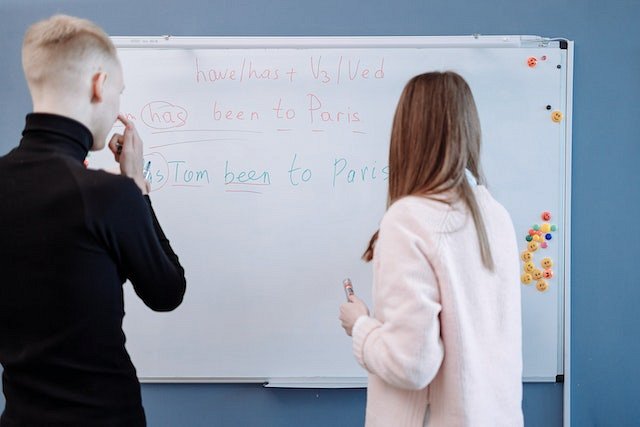 Oszczędność czasu dzięki elastycznym godzinom nauki!Korepetycje angielskiego Kraków to również oszczędność czasu, ponieważ uczysz się tylko wtedy, gdy jest to dla Ciebie wygodne. Możesz umówić się na lekcje w dogodnym dla Ciebie czasie i uniknąć marnowania czasu na dojazdy do szkoły językowej.W Krakowie istnieje wiele szkół i nauczycieli, którzy oferują korepetycje z języka angielskiego. Możesz poszukać ich w internecie lub skorzystać z polecenia znajomych. Korepetycje angielskiego Kraków to doskonała metoda nauki, która pozwala na osiągnięcie szybkich postępów w nauce języka angielskiego.